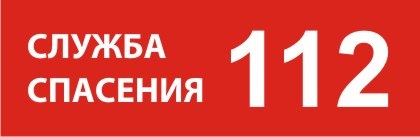 Номер «112» – это номер телефона, по которому можно позвонить: · чтобы связаться с какой-либо экстренной оперативной службой; · с мобильных или со стационарных телефонов, в том числе общественных таксофонов; · круглосуточно и бесплатно. На территории Российской Федерации официально введен единый номер для вызова всех экстренных оперативных служб «112». Если телефон подключен к зарубежному оператору связи, то при совершении звонка не нужно набирать никакой код, только номер «112». Звоните на номер «112» только в случаях: а) если Вы нуждаетесь в экстренной помощи, когда возникла реальная угроза жизни, здоровью, имуществу или окружающей среде; б) или есть причины подозревать это. Если Вы сомневаетесь, является ли ситуация экстренной или нет – лучше позвонить. Что происходит, когда Вы звоните по номеру «112»? Звонящий в службу экстренной помощи: · обращается за помощью только в экстренных ситуациях; · отвечает на вопросы оператора-112; · соблюдает полученные инструкции. Оператор-112: · оценивает потребность оказания экстренной помощи; · вызывает все необходимые для реагирования службы; · оказывает необходимую консультативно-справочную поддержку абоненту. Помощь предоставляется: · службой скорой медицинской помощи; · службой пожарной охраны; · службой полиции; · службой антитеррора; · службой реагирования в чрезвычайных ситуациях (спасателями); · аварийной газовой службой; ·другими экстренными оперативными службами, необходимыми для реагирования на происшествия. Не звоните на номер «112» по несрочным вопросам: 1) не звоните на номер «112», если Вы испытываете трудности с сотовым оператором, хотите получить информацию о погоде, вызвать такси, заказать столик и т.п. 2) в случае различных аварийных ситуаций большое количество звонков, сделанных на номер «112» с целью получения справок, может перегрузить телефонные линии службы экстренной помощи. 3) не давайте детям мобильный телефон для игр – при заряженном аккумуляторе ребенок может случайно позвонить на номер «112». 4) позаботьтесь о том, чтобы с Вашего телефона не поступали непреднамеренные звонки на номер «112». Это может произойти и при включенной блокировке клавиш телефона. Помните, что занятость линии оператора экстренной помощи может задержать оказание помощи человеку, реально нуждающемуся в ней, и привести к серьезным последствиям. Использование номера телефона экстренных служб не по назначению или в хулиганских целях может быть наказуемо. Необходимость позвонить по единому номеру неотложной помощи «112» возникает в самых различных ситуациях. Перед лицом опасности люди обычно испытывают беспокойство, страх и это мешает сосредоточиться, спокойно оценить обстоятельства и немедленно решить, что же нужно сделать, чтобы обеспечить свою безопасность. Нередко бывает, что набирая номер «112» при различных происшествиях, люди волнуются, не могут объяснить, какое несчастье и где с ними произошло. Помните, что когда Вы звоните по номеру «112», Вам ответит профессионально подготовленный персонал. Их работа – оценить ситуацию и определить соответствующие меры реагирования. Для того чтобы в случае необходимости Вы могли как можно быстрее вызвать помощь, запомните эти простые, но полезные советы: 1. Дождитесь ответа оператора на Ваш звонок. Если после нескольких сигналов оператор не ответил, ни в коем случае не прерывайте звонок и не звоните снова. Каждый ваш повторный звонок будет воспринят как новый и соответственно окажется в конце очереди звонков, поэтому вам понадобится больше времени на то, чтобы дозвониться. 2. Когда оператор ответит, представьтесь, коротко и ясно объясните, что и с кем произошло. Сохраняйте спокойствие и говорите чётко. Не паникуйте! Иногда бывает трудно получить необходимую информацию для быстрого реагирования на Ваше происшествие. 3. Укажите характер происшествия и место (если знаете – и точный адрес), где необходима срочная помощь. Если можете, объясните оператору, как это место легче найти (к нему подъехать). Если опасность возникла не в том месте, где находитесь Вы – укажите это место. 4. Постарайтесь коротко и ясно ответить на все вопросы оператора. Точные и ясные ответы на все вопросы необходимы оператору для определения потребности в оказании срочной помощи. 5. Помните, что Вы звоните в профессионально-подготовленное учреждение, и информация, которую они требуют, очень важна, не теряйте терпения и не сердитесь, если Вы не понимаете характер их вопросов. 6. Если ситуация требует оперативного реагирования, то помощь будет направлена немедленно, а оператор-112 может запрашивать информацию о Вас, пока экстренные службы находятся в пути. 7. Следуйте советам диспетчера экстренной службы. 8. Не кладите трубку, пока оператор-112 не скажет, что разговор можно закончить. 9. Закончив разговор, постарайтесь не занимать телефонную линию, с которой вы звонили, если в этом нет необходимости. Оператору может понадобиться связаться с вами и попросить у вас дополнительную информацию или дать вам дополнительный совет. 10. В случае изменения ситуации на месте происшествия (улучшилась или ухудшилась), позвоните по номеру «112» еще раз и сообщите об этом. 11. В некоторых случаях в систему-112 может поступать большое количество сообщений об одном и том же происшествии. Не раздражайтесь, если после нескольких вопросов оператор-112 сообщает Вам, что такое сообщение уже поступило, и прекращает разговор. Это необходимо, чтобы избежать дублирования информации и освободить оперативную линию. 12. Не вешайте трубку, если вы звоните по номеру «112» по ошибке! Скажите оператору, что всё хорошо. В противном случае оператор Системы-112 вынужден будет совершить звонок на Ваш номер, чтобы убедиться, что все в порядке. Помимо вызова на место происшествия оперативных, аварийных и других служб, оперативные дежурные при необходимости предоставят дополнительную информацию, которая поможет гражданам выйти из трудной ситуации с наименьшими потерями. Вниманию родителей: · Позаботьтесь о том, чтобы Ваш ребенок смог назвать свое имя, имена родителей, домашний адрес и номер домашнего телефона (если есть); · Сообщите детям место Вашей работы и номер рабочего телефона (или телефона для связи с Вами); · Объясните ребенку, в каких случаях можно звонить в службу-112; · Научите детей не бояться звонить по номеру «112», если у них возникнут сомнения, звонить или не звонить в случае опасности; · Объясните ребенку, что звонить на номер «112» ради шутки категорически запрещено. Напоминаем, что «112» – это номер службы вызова экстренных оперативных служб, а не номер сотового оператора. Обращайтесь по нему только за помощью. Большое количество непрофильных вызовов может привести к перегрузке системы и ставит под угрозу жизнь тех, кто действительно нуждается в экстренной помощи.